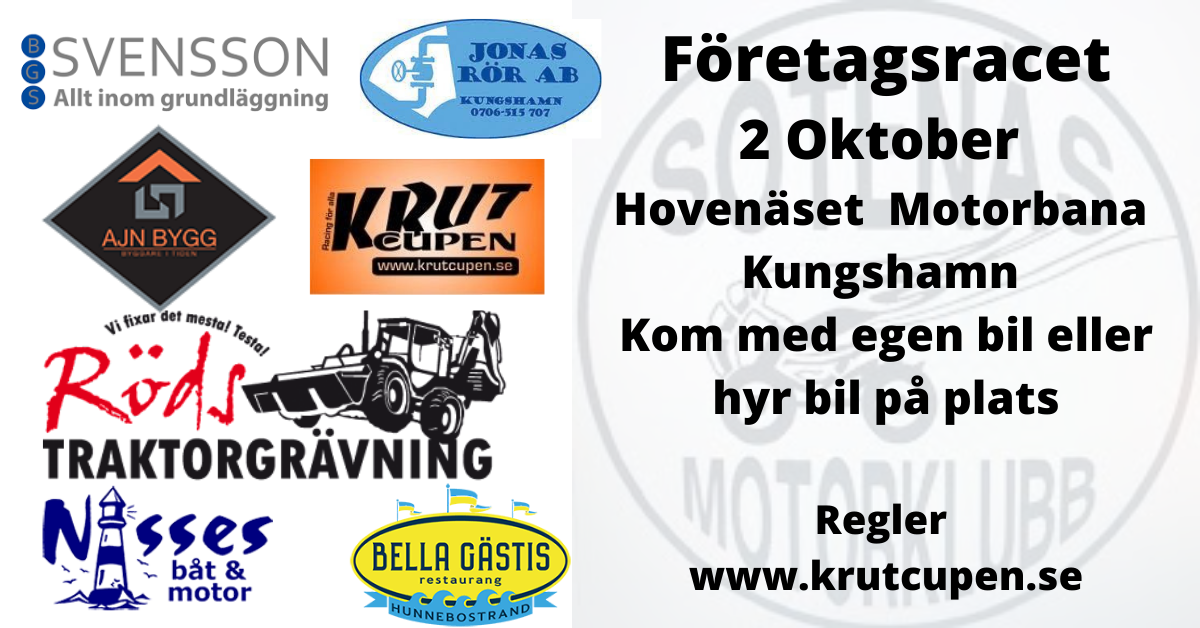 Företagsracet 2021Kungshamn Grand PrixDatum 2 Oktober Sotenäs MK Bana HogenäsetHasse 070-798 23 78 Tomas 070-569 77 39www.krutcupen.seKrutcupen@krutcupen.seTider 10,00 Förarmöte 10.30 Start 12,30 Lunchpaus 13,30 Restart15,30 Målgång 15,45 Prisutdelning 18,00 ”After Race Fest” startar på   Bella Gästis.Förrätt , Varmrätt + Stor starköl 350 pix obs boka gärna antal minst 5 dagar innan raceday.Nu är det upp till bevis ?Regler och andemening med detta raceSamla ihop personal , kunder och gör en kul dag ihop. Ta en gammal bil och pimpa den i företagets färger , loggor2-8 antal förare som ska köra denna under 4 timmar långt race.Regler för bilen. Billig bil ej över 5000 kr inköp Sommardäck som drivhjul Se till att bälten är hela max 2 pers i bilen. Batteriet ska sitta fast och stänkskydd skall finnas. Efter tävling kan bilen lämnas kvar för Ungdomsverksamhet.Förar regler Nykter , hjälm , heltäckt klädsel  Behövs inget Körkort  ålder från 15-99 år. Fri entre för publiken  ( Matservering är öppen )Betalning Faktura underlag skall mailas innan start  eller Swish , Kontant   betalning på plats . Startavgift inklusive förarlicens 3000 kr  Faktura + Moms Hyrbilskoncept  ”All Inclusive” Vi ordnar bil , hjälmar , bensin , mekaniker på plats , däck Ja allt som behövs även lån av hjälmar 8000 kr  Faktura+Moms. Priser pokaler ära och berömmelse men även startavgifter till Söndagens Krutcupen race 3 Oktober för de som har orken och viljan att köra ännu ett race på Sotenäs MK fina bana. Utmana företagsvännerna 2 Oktober 2021.